ICONOS PARA COMPARTIR HISTORIAS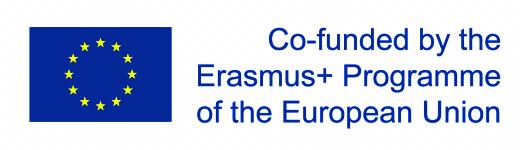 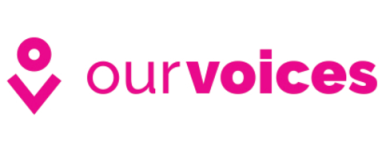 CORREO ELECTRÓNICO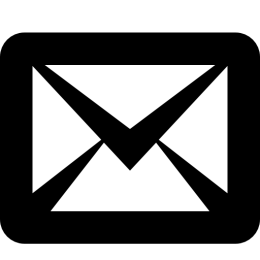 PÁGINAS WEB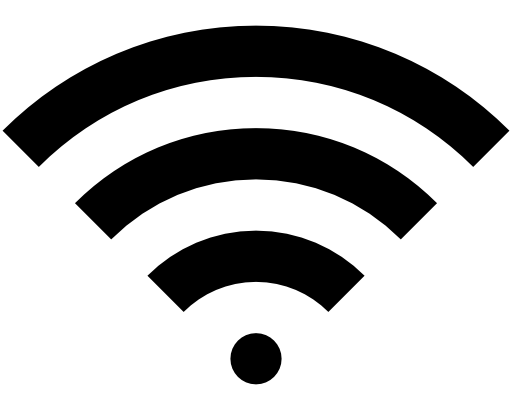 EVENTOS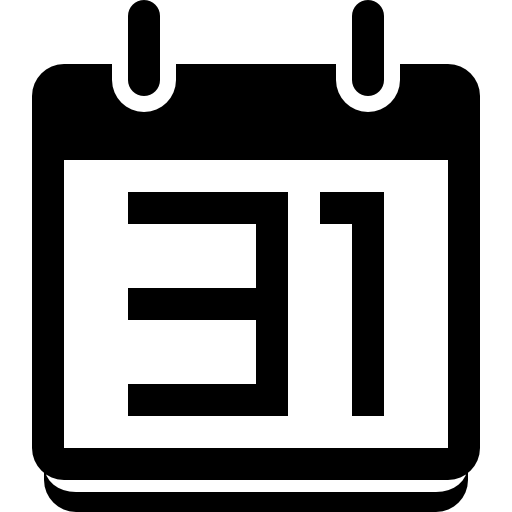 TALLER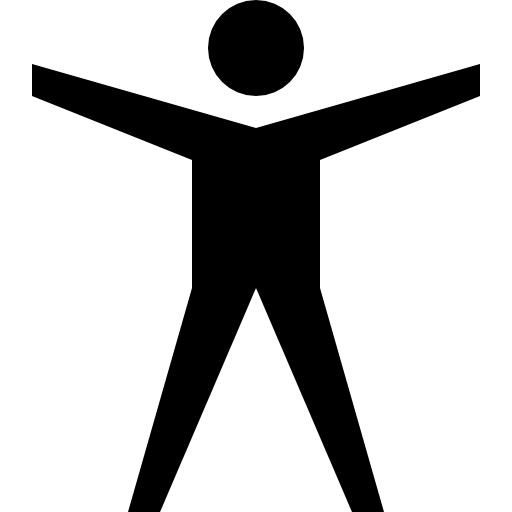 GRUPO DE DEBATE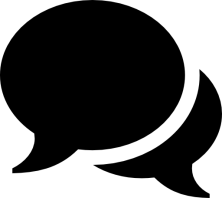 REDES SOCIALES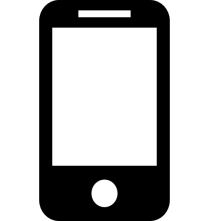 AMIGOS Y VECINOS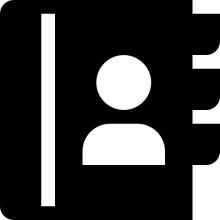 REUNIONES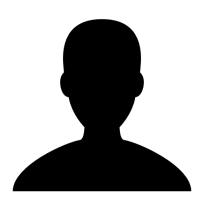 